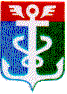 РОССИЙСКАЯ ФЕДЕРАЦИЯПРИМОРСКИЙ КРАЙКОНТРОЛЬНО-СЧЕТНАЯ ПАЛАТА
 НАХОДКИНСКОГО ГОРОДСКОГО ОКРУГА692900. Приморский край, г. Находка, Находкинский пр-т,14тел.(4236) 69-22-91 факс (4236) 74-79-26 E-mail: ksp@ksp-nakhodka.ruЗАКЛЮЧЕНИЕна проект постановления администрации Находкинского городского округа«О внесении изменений в муниципальную программу «Комплексные меры по профилактике терроризма и экстремизма в НГО» на 2015 – 2019 гг.» (утверждена постановлением администрации Находкинского городского округа от 23.03.2015 года №406)10 марта  2016 года			                                                    г. НаходкаЗаключение Контрольно-счетной палаты Находкинского городского округа (далее КСП НГО) на проект постановления администрации Находкинского городского округа «О внесении изменений в муниципальную программу «Комплексные меры по профилактике терроризма и экстремизма в НГО» на 2015 – 2019 гг.» (далее – проект постановления, проект) подготовлено в соответствии с Бюджетным кодексом Российской Федерации (далее – Бюджетный кодекс, БК РФ), Решением о бюджетном процессе в Находкинском городском округе  от 30.10.2013г. № 265-НПА (далее – Решение о бюджетном процессе), Решением о Контрольно-счетной палате Находкинского городского от 30.10.2013г № 264-НПА.Настоящее заключение на  изменения в муниципальную программу "Комплексные меры по профилактике терроризма и экстремизма в НГО» на 2015–2019 гг.», утвержденную постановлением администрации Находкинского городского округа от 23.03.2015 года № 406 (далее – Программа) подготовлено председателем КСП НГО Гончарук Т.А. на основании пункта 2 статьи 157 Бюджетного кодекса РФ, пункта 7 части 1 статьи 8 Решения Думы НГО от 30.10.2013 года № 264 – НПА «О Контрольно – счетной палате НГО», Решения о бюджетном процессе в Находкинском городском округе  от 30.10.2013г. № 265-НПА (далее – Решение о бюджетном процессе), в соответствии с пунктом 6 раздела I  плана работы Контрольно-счетной палаты Находкинского городского округа на 2016 год и распоряжением председателя Контрольно-счетной палаты НГО от 10.03.2016 года № 8-Р.При подготовке настоящего заключения использованы следующие нормативные документы: Бюджетный кодекс РФ; Федеральный закон от 06.10.2003 № 131-ФЗ             "Об общих принципах организации местного самоуправления в Российской Федерации" (далее - Федеральный закон № 131-ФЗ);  Федеральный закон от 25.07.2002 г. № 114-ФЗ «О противодействии экстремистской деятельности», от 06.03.2006 г. № 35–ФЗ «О противодействии терроризму, ст. 35,48 Устава Находкинского городского округа; постановление администрации Находкинского городского округа  от 28.09.2015 года № 1316 «О порядке принятия решений о разработке, формировании и реализации муниципальных программ в НГО» (далее – Порядок принятия решений о разработке, формирования и  реализации муниципальных программ).Целями внесения изменений в   указанную Программу (подготовка проекта постановления) являются:  - исключение из Программы раздела № 5 «Описание мероприятий программы»;- изложение раздела 8 Программы «Методика оценки эффективности муниципальной программы»  в   новой редакции.Финансирование программных мероприятий на 2015 – 2019 годы (средства бюджета НГО) планируется в сумме 100,0 тыс. рублей.Указанный объем финансирования программных мероприятий на 2015 – 2017 гг. из средств бюджета НГО, в том числе по годам:2015 год – 20,0 тыс. рублей;2016 год -  20,0 тыс. рублей;2017 год -  20,0 тыс. рублей;2018 год -  20,0 тыс. рублей;2019 год – 20,0 тыс. рублей. 	Ответственным исполнителем муниципальной программы является отдел по делам молодежи и туризма администрации НГО. Рассмотрев изменения в указанную Программу, анализируя  показатели бюджета Находкинского городского округа за 2015 год  в части  выполнения отдельных мероприятий по профилактике терроризма и экстремизма на территории Находкинского городского округа (учреждения, органы администрации), Контрольно – счетная палата НГО  считает необходимым отметить следующее:1. За период с 01.01.2016 года по 31.12.2016 года на   выполнение комплексных мероприятий по профилактике терроризма и экстремизма в Находкинском городском округе, направлено 8 839 318,59 тыс. рублей, в том числе:- муниципальная программа «Комплексные меры по профилактике терроризма и экстремизма в НГО» на 2015 – 2019 гг.» (код 851 0113 1500000)   - 20 000,00 рублей;- отдельные мероприятия «Муниципальное казенное учреждение «Централизованная бухгалтерия муниципальных учреждений культуры»  (в рамках муниципальной программы «Развитие культуры в Находкинском городском округе» на 2015 – 2018 гг.», код 857 0000 0200000)  - 678 999,93 рублей, в том числе:а) общее образование  (857 0702 0292703) - 200 426,93 рублей; б) культура (857 0801 0292703) – 478 573,00 рублей.- отдельные мероприятия «Муниципальное казенное учреждение «Централизованная бухгалтерия  образовательных учреждений»  (в рамках муниципальной программы «Развитие системы образования в Находкинском городском округе» на 2015 – 2019 гг.», код 874 0701 0500000 ) – 8 140 318,66 рублей, в том числе:а) дошкольное образование  (874 0701 0592703) - 1 634 152,00 рублей;б) общее образование (874 0702 0592703)   - 6 481 166,66 рублей;в) другие вопросы образования  (874 0709 0592703) – 25 000,00 рублей.                                                              2.В целях совершенствования программно - целевых принципов бюджетного процесса, повышения ответственности органов местного самоуправления за результаты деятельности, муниципальные программы определены, как документы стратегического планирования, содержащие комплекс мероприятий, взаимоувязанных по задачам, срокам осуществления, исполнителям и ресурсам, обеспечивающих в рамках реализации основных полномочий органов местного самоуправления достижение целей и решение задач социально – экономического развития округа.В связи с вышеизложенным, Контрольно – счетная палата полагает целесообразным внести изменения в муниципальную программу «Комплексные меры по профилактике терроризма и экстремизма в НГО» на 2015 – 2019 гг.» (путем принятия ее в новой редакции), включив в нее весь комплекс мероприятий, касающихся профилактики терроризма и экстремизма на территории Находкинского городского округа. В этом случае муниципальная программа будет отвечать требованиям своего наименования - «Комплексные меры по профилактике терроризма и экстремизма в НГО» на 2015 – 2019 гг.», сформирована исходя из принципов четкого соответствия планируемых к реализации программных мероприятий целям и задачам муниципальной программы, что в дальнейшем позволит провести оценку эффективности  ее реализации на территории Находкинского городского округа, как комплексной.Предложение КСП НГО:- при подготовке указанного проекта постановления, учесть  рекомендации  Контрольно – счетной палаты, изложенные в настоящем Заключении.Председатель Контрольно – счетной палаты  НГО                                     Т.А. Гончарук             